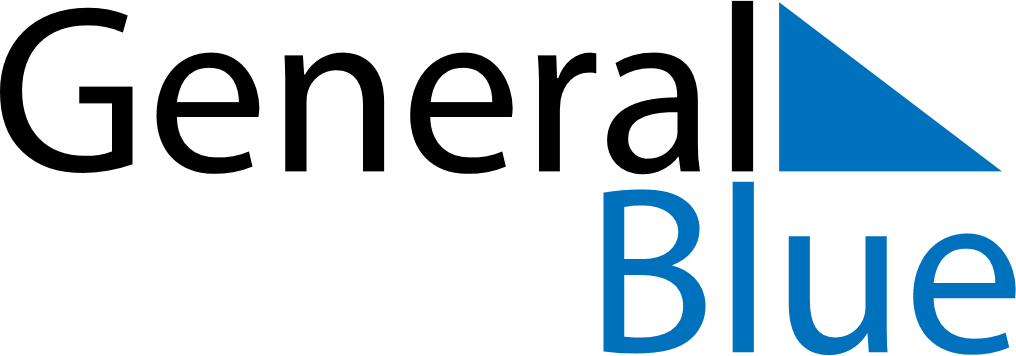 December 2024December 2024December 2024December 2024December 2024December 2024South Tamworth, New South Wales, AustraliaSouth Tamworth, New South Wales, AustraliaSouth Tamworth, New South Wales, AustraliaSouth Tamworth, New South Wales, AustraliaSouth Tamworth, New South Wales, AustraliaSouth Tamworth, New South Wales, AustraliaSunday Monday Tuesday Wednesday Thursday Friday Saturday 1 2 3 4 5 6 7 Sunrise: 5:45 AM Sunset: 7:45 PM Daylight: 14 hours and 0 minutes. Sunrise: 5:44 AM Sunset: 7:46 PM Daylight: 14 hours and 1 minute. Sunrise: 5:44 AM Sunset: 7:47 PM Daylight: 14 hours and 2 minutes. Sunrise: 5:44 AM Sunset: 7:48 PM Daylight: 14 hours and 3 minutes. Sunrise: 5:44 AM Sunset: 7:48 PM Daylight: 14 hours and 3 minutes. Sunrise: 5:45 AM Sunset: 7:49 PM Daylight: 14 hours and 4 minutes. Sunrise: 5:45 AM Sunset: 7:50 PM Daylight: 14 hours and 5 minutes. 8 9 10 11 12 13 14 Sunrise: 5:45 AM Sunset: 7:51 PM Daylight: 14 hours and 5 minutes. Sunrise: 5:45 AM Sunset: 7:51 PM Daylight: 14 hours and 6 minutes. Sunrise: 5:45 AM Sunset: 7:52 PM Daylight: 14 hours and 7 minutes. Sunrise: 5:45 AM Sunset: 7:53 PM Daylight: 14 hours and 7 minutes. Sunrise: 5:45 AM Sunset: 7:54 PM Daylight: 14 hours and 8 minutes. Sunrise: 5:46 AM Sunset: 7:54 PM Daylight: 14 hours and 8 minutes. Sunrise: 5:46 AM Sunset: 7:55 PM Daylight: 14 hours and 8 minutes. 15 16 17 18 19 20 21 Sunrise: 5:46 AM Sunset: 7:56 PM Daylight: 14 hours and 9 minutes. Sunrise: 5:47 AM Sunset: 7:56 PM Daylight: 14 hours and 9 minutes. Sunrise: 5:47 AM Sunset: 7:57 PM Daylight: 14 hours and 9 minutes. Sunrise: 5:47 AM Sunset: 7:57 PM Daylight: 14 hours and 9 minutes. Sunrise: 5:48 AM Sunset: 7:58 PM Daylight: 14 hours and 10 minutes. Sunrise: 5:48 AM Sunset: 7:58 PM Daylight: 14 hours and 10 minutes. Sunrise: 5:49 AM Sunset: 7:59 PM Daylight: 14 hours and 10 minutes. 22 23 24 25 26 27 28 Sunrise: 5:49 AM Sunset: 7:59 PM Daylight: 14 hours and 10 minutes. Sunrise: 5:50 AM Sunset: 8:00 PM Daylight: 14 hours and 10 minutes. Sunrise: 5:50 AM Sunset: 8:00 PM Daylight: 14 hours and 9 minutes. Sunrise: 5:51 AM Sunset: 8:01 PM Daylight: 14 hours and 9 minutes. Sunrise: 5:52 AM Sunset: 8:01 PM Daylight: 14 hours and 9 minutes. Sunrise: 5:52 AM Sunset: 8:02 PM Daylight: 14 hours and 9 minutes. Sunrise: 5:53 AM Sunset: 8:02 PM Daylight: 14 hours and 9 minutes. 29 30 31 Sunrise: 5:53 AM Sunset: 8:02 PM Daylight: 14 hours and 8 minutes. Sunrise: 5:54 AM Sunset: 8:03 PM Daylight: 14 hours and 8 minutes. Sunrise: 5:55 AM Sunset: 8:03 PM Daylight: 14 hours and 7 minutes. 